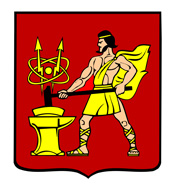 АДМИНИСТРАЦИЯ ГОРОДСКОГО ОКРУГА ЭЛЕКТРОСТАЛЬМОСКОВСКОЙ ОБЛАСТИПОСТАНОВЛЕНИЕ11.03.2019 № 135/3Об утверждении Порядка предоставления субсидии из бюджета городского округа Электросталь Московской области юридическим лицам, осуществляющим управление многоквартирными домами, на возмещение части затрат, связанных с установкой камер видеонаблюдения в подъездах многоквартирных домовВ соответствии с Федеральным законом от 06.10.2003№ 131-ФЗ «Об общих принципах организации местного самоуправления в Российской Федерации», статьей 78 Бюджетного кодекса Российской Федерации, постановлением Правительства Российской Федерации от 06.09.2016 № 887 «Об общих требованиях к нормативным правовым актам, муниципальным правовым актам, регулирующим предоставление субсидий юридическим лицам (за исключением субсидий государственным (муниципальным) учреждениям), индивидуальным предпринимателям, а также физическим лицам - производителям товаров, работ, услуг», государственной программой Московской области «Формирование современной комфортной городской среды» на 2018-2022 годы, утвержденной постановлением Правительства Московской области от 17.10.2017 №864/38, постановлением Правительства Московской области от 04.12.2018 №891/43  «О внесении изменений в государственную программу Московской области «Формирование современной комфортной городской среды», решением Совета депутатов городского округа Электросталь Московской области от 21.12.2017№ 243/40 «О бюджете городского округа Электросталь Московской области на 2018 год и на плановый период 2019 и 2020 годов», Уставом городского округа Электросталь Московской области, Администрация городского округа Электросталь Московской области ПОСТАНОВЛЯЕТ: 1. Утвердить прилагаемый Порядок предоставления субсидии из бюджета городского округа Электросталь Московской области юридическим лицам, осуществляющим управление многоквартирными домами, на возмещение части затрат, связанных с установкой камер видеонаблюдения в подъездах многоквартирных домов на территории городского округа Электросталь Московской области.	2. Опубликовать настоящее постановление в газете «Официальный вестник» и разместить на официальном сайте городского округа Электросталь Московской области в информационно-телекоммуникационной сети «Интернет» по адресу: www.electrostal.ru. 3.  Источником финансирования расходов размещения в средствах массовой информации настоящего постановления принять денежные средства, предусмотренные в бюджете городского округа Электросталь Московской области по подразделу 0113 «Другие общегосударственные вопросы» раздела 0100.4.   Настоящее постановление вступает в силу после его подписания.5.  Контроль за исполнением настоящего постановления возложить на заместителя Главы Администрации городского округа Электросталь Московской области Борисова А.Ю.Глава городского округа                         				  	               В.Я. ПекаревУТВЕРЖДЕНпостановлением Администрациигородского округа Электросталь Московской областиот 11.03.2019 № 135/3Порядок	       предоставления субсидии из бюджета городского округа Электросталь Московской области юридическим лицам, осуществляющим управление многоквартирными домами, на возмещение части затрат, связанных установкой камер  видеонаблюдения в подъездах многоквартирных домов1. Получателями субсидии из бюджета городского округа Электросталь Московской области на возмещение части затрат, связанных с установкой камер видеонаблюдения в  подъездах многоквартирных домов (далее – получатели субсидии, субсидия) являются юридические лица, осуществляющие управление многоквартирными домами (далее –МКД, управляющие МКД), которые включены в Адресный перечень МКД, подъезды которых подлежат оснащению камерами видеонаблюдения с возможностью подключения к системе «Безопасный регион», утвержденный Администрацией городского округа Электросталь( далее- Адресный перечень МКД).2.  Настоящий Порядок предоставления Субсидии из бюджета городского округа Электросталь Московской области юридическим лицам, осуществляющим управление МКД, на возмещение части затрат, связанных с установкой камер видеонаблюдения в подъездах МКД, (далее – Порядок) определяет критерии отбора получателей субсидии, цели, условия и порядок предоставления субсидии, требования к отчетности, а также порядок возврата субсидии в случае нарушения условий предоставления, установленных настоящим Порядком.3.  Целью предоставления субсидии является возмещение получателям субсидии части затрат, связанных с выполненными работами по установке камер видеонаблюдения в подъездах МКД по адресам, включенным в согласованный Адресный перечень.4. Субсидия предоставляется из бюджета городского округа Электросталь Московской области за счет средств бюджета Московской области и собственных средств бюджета городского округа Электросталь Московской области (далее – бюджетные средства).5.   Субсидия носит целевой характер и не может быть использована на иные цели.6.  Главный распорядитель бюджетных средств (далее - Главный распорядитель), осуществляющий предоставление субсидии в пределах бюджетных ассигнований, предусмотренных в бюджете городского округа Электросталь Московской области на соответствующий финансовый год, утвержденных решением Совета депутатов городского округа Электросталь Московской области - Администрация городского округа Электросталь Московской области в лице Управления городского жилищного и коммунального хозяйства Администрации городского округа Электросталь Московской области (далее – Администрация).7.   Стоимость установки одной камеры видеонаблюдения устанавливается равной 30 400 руб.8. Финансирование работ по установке камер видеонаблюдения в подъездах МКД осуществляется в следующих пропорциях:       не менее 52,5 % - внебюджетные источники (средства, поступающие к управляющим МКД в рамах статьи «содержание жилого помещения»);не более  47,5 % - субсидия из бюджетов Московской области и городского округа Электросталь Московской области в пропорциях, предусмотренных распоряжением Министерством экономики и финансов Московской области от 11.10.2017 №23РВ-259 «Об утверждении предельных уровней софинансирования расходных обязательств муниципальных образований Московской области из бюджета Московской области, в том числе: на 2018 год  - 75 % -средства бюджета Московской области,       - 25 %- средства бюджета городского округа Электросталь Московской области;на 2019 год - 75 % -средства бюджета Московской области,       - 25 %- средства бюджета городского округа Электросталь Московской области.9. Предоставление субсидии получателям субсидии осуществляется по результатам отбора, проведенного Администрацией.10. К получателям субсидий устанавливаются следующие критерии отбора: 	 -  получатели субсидии не должны являться иностранными юридическими лицами, а также российскими юридическими лицами, в уставном (складочном) капитале которых доля участия иностранных юридических лиц, местом регистрации которых является государство или территория, включенные в утверждаемый Министерством финансов Российской Федерации перечень государств и территорий, предоставляющих льготный налоговый режим налогообложения и (или) не предусматривающих раскрытия и предоставления информации при проведении финансовых операций (офшорные зоны) в отношении таких юридических лиц, в совокупности превышает 50 процентов;- получатели субсидии не должны находиться в процессе реорганизации, ликвидации, банкротства и не должны иметь ограничения на осуществление хозяйственной деятельности( в случае, если такое требование предусмотрено правовым актом);- отсутствие у получателя субсидии просроченной задолженности перед ресурсоснабжающими организациями, превышающей шестимесячные начисления за поставленные коммунальные ресурсы, или наличие у получателя субсидии графика погашения указанной задолженности;- у  получателей субсидии должна отсутствовать задолженность по налогам, сборам и иным обязательным платежам в бюджеты бюджетной системы Российской Федерации, срок исполнения по которым наступил в соответствии с законодательством Российской Федерации;  - наличие от получателя субсидии заявки на предоставление субсидии с приложением расчета заявленной суммы, подтвержденной актами приемки выполненных работ по форме КС-2 и справками о стоимости работ по форме КС-3;- наличие адресов подъездов МКД, в которых установлены камеры видеонаблюдения, в согласованном Адресном перечне;- наличие протоколов о выборе Совета МКД или уполномоченного представителя собственников помещений МКД (кроме получателей субсидии – товариществ собственников жилья, жилищных или иных специализированных потребительских кооперативов);- наличие Актов приемки камер видеонаблюдения, установленных в подъездах МКД, с участием уполномоченного представителя Администрации, уполномоченных представителей собственников помещений МКД.11. Предоставление субсидии получателю субсидии осуществляется на основании Соглашения о предоставлении субсидии из бюджета городского округа Электросталь Московской области на возмещение части затрат, связанных с установкой камер видеонаблюдения в МКД, заключенного между Администрацией и получателем субсидии (далее – Соглашение), (Приложение № 1 к настоящему Порядку). 12. Для заключения Соглашения получатель субсидии предоставляет в Администрацию Заявку о предоставлении субсидии на возмещение затрат на установку камер видеонаблюдения (далее Заявка), ( Приложение №2 к настоящему Порядку), с приложением следующих документов:        копию устава организации, заверенную печатью и подписью руководителя; копию свидетельства о регистрации организации, заверенную печатью организации   и подписью руководителя; копию лицензии на осуществление деятельности по управлению многоквартирными домами (для получателя субсидии - управляющей организации, индивидуального предпринимателя), заверенная печатью организации и подписью руководителя;     информационного письма (на бланке организации, с печатью и подписью руководителя), содержащего:информацию об отсутствии управляющей организации в списке иностранных юридических лиц, а также российских юридических лиц, в уставном (складочном) капитале которых доля участия иностранных юридических лиц, местом регистрации которых является государство или территория, включенные в утверждаемый Министерством финансов Российской Федерации перечень государств и территорий, предоставляющих льготный налоговый режим налогообложения и (или) не предусматривающих раскрытия и предоставления информации при проведении финансовых операций (офшорные зоны) в отношении таких юридических лиц, (Приложение №3 к настоящему Порядку);информацию об отсутствии получателя субсидии в Едином федеральном реестре сведений о банкротстве, а также отсутствие процедуры реорганизации, ликвидации, банкротства и ограничений на осуществление хозяйственной деятельности (Приложение №4 к настоящему Порядку);информацию об отсутствии у получателя субсидии, просроченной задолженности перед ресурсоснабжающими организациями, превышающей шестимесячные начисления за поставленные коммунальные ресурсы или наличие графика погашения задолженности (Приложение №5 к настоящему Порядку);   сведения об отсутствии у получателя субсидии просроченной задолженности по уплате налогов, сборов и иных платежей, с приложением справок из пенсионного фонда, фонда социального страхования, ИФНС (Приложение №6 к настоящему Порядку);   банковские  реквизиты получателя субсидии (для перечисления субсидии);         копии протоколов о выборе совета МКД или уполномоченных представителей собственников помещений МКД, заверенных печатью и подписью руководителя организации-получателя субсидии (кроме получателей субсидии – товариществ собственников недвижимости (жилья), жилищных или иных специализированных потребительских кооперативов);   - актов приемки выполненных работ по форме КС-2; (Приложение №7 к настоящему Порядку). - справок о стоимости работ по форме КС-3. (Приложение №8 к настоящему Порядку).оригиналы Актов приемки камер видеонаблюдения, установленных в МКД, с участием уполномоченного представителя Администрации, уполномоченных представителей собственников помещений МКД (Приложение №9 к настоящему Порядку).- 	справка-расчет о подтверждении объемов выполненных работ, связанных с установкой камер видеонаблюдения в подъездах МКД( Приложение №10 к настоящему Порядку)13. Рассмотрение документов, указанных в пункте 12 настоящего Порядка, Администрация осуществляет в течение пяти рабочих дней со дня предоставления Заявки.14.  По результатам рассмотрения Заявки, Администрацией принимается решение о возможности заключения Соглашения с получателем субсидии.Основаниями для принятия положительного решения являются:	соответствие получателя субсидии критериями отбора получателей субсидии;предоставление полного пакета документов, соответствующего требованиям пункта 12 настоящего Порядка;достоверность сведений, содержащихся в Заявке.Основаниями для отказа являются:несоответствие получателя субсидии критериям отбора получателей субсидии;непредставление ( предоставление не в полном объеме)пакета документов и/или несоответствие представленных документов требованиям, указанным в пункте 12 настоящего Порядка;недостоверность сведений, содержащихся в Заявке.15. Основанием для отказа предоставления субсидии (возврате документов) является:- непредставление (предоставление не в полном объеме) пакета документов, предусмотренных в пункте 12 настоящего Порядка;-   сведения, указанные в пакете документов, являются недостоверными;-   несоответствие критериям отбора, установленным в пункте 12 настоящего Порядка.16. В случае принятия положительного решения о возможности заключения соглашения с целью предоставления субсидии Главный распорядитель в течении пяти рабочих дней направляет получателю субсидии по электронной почте, указанной в Заявке, проект Соглашения.17.  В течении пяти рабочих дней с даты получения получателем субсидии проекта Соглашения Получатель субсидии представляет Главному распорядителю Соглашение (в двух экземплярах), подписанное со своей стороны, на бумажном носителе с оригинальной подписью руководителя и удостоверенное печатью организации.18.  Субсидия перечисляется на расчетный счет Получателя субсидии, открытый в кредитной организации, в части средств бюджета городского округа Электросталь Московской области - в срок не позднее семи рабочих дней после подписания Главным распорядителем Соглашения, и в части средств бюджета Московской области –  по мере поступления денежных средств из бюджета Московской области в бюджет городского округа Электросталь Московской области.19.   При необходимости, Главный распорядитель, предоставляющий субсидию, и орган государственного (муниципального) финансового контроля проводят проверку целевого использования предоставленной субсидии получателем субсидии и, при необходимости, запрашивает у получателя субсидии документы и материалы, необходимые для осуществления проверки.20.      Получатель субсидии несёт ответственность за достоверность предоставленных данных, предусмотренных настоящим Порядком, а также за нецелевое использование средств бюджетных средств в соответствии с действующим законодательством и нормативными правовыми актами муниципального образования. 21.  В случае установления по результатам проверок Главным распорядителем и органом государственного (муниципального) финансового контроля:фактов нецелевого использования бюджетных средств;фактов неперечисления средств исполнителю работ;недостоверности предоставления первичных документов, на основании которых была получена субсидия, субсидия подлежит возврату в бюджет в соответствии с бюджетным законодательством Российской Федерации на основании распоряжения Администрации или органов государственного (муниципального) финансового контроля района в течении 15 рабочих дней со дня установления данных фактов. 22.   В случае нарушения получателем субсидии условий предоставления Субсидии, определенных настоящим Порядком, в том числе выявления фактов нецелевого использования Субсидии, а также использования денежных средств, не подтвержденных первичными документами и (или) соответствующими отчетными данными, Субсидия подлежит возврату в бюджет в соответствии с бюджетным законодательством Российской Федерации.23.	   Возврат Субсидии осуществляется на основании приказа Главного распорядителя, оформленного в течении 3 рабочих дней со дня, когда ему стало известно о нарушениях, указанных в пункте 21 настоящего Порядка. Субсидия подлежит возврату в бюджет в течении 15 рабочих дней со дня получения Получателем субсидии приказа Главного распорядителя.24.	   В случае невозврата Субсидии Получателем субсидии в сроки указанные в пункте  настоящего Порядка Главный распорядитель может обратиться в суд с требованием возврата Субсидии в принудительном порядке.Приложение №1к Порядку предоставления субсидии                           из бюджета городского округа ЭлектростальМосковской области юридическим лицам, осуществляющим управления многоквартирными домами, на возмещение части затрат, связанных с установкой камер видеонаблюдения в подъездах многоквартирных домовСОГЛАШЕНИЕ № _____О ПРЕДОСТАВЛЕНИИ СУБСИДИИ ИЗ БЮДЖЕТА ГОРОДСКОГО ОКРУГ ЭЛЕКТРОСТАЛЬ 
МОСКОВСКОЙ ОБЛАСТИ ЮРИДИЧЕСКИМ ЛИЦАМ, ОСУЩЕСТВЛЯЮЩИМ УПРАВЛЕНИЕ МНОГОКВАРТИРНЫМИ ДОМАМИ, НА ВОЗМЕЩЕНИЕ ЧАСТИ ЗАТРАТ, СВЯЗАННЫХ С УСТАНОВКОЙ КАМЕР ВИДЕОНАБЛЮДЕНИЯ В ПОДЪЕЗДАХ   МНОГОКВАРТИРНЫХ ДОМОВ_____________________________                                                                 «___» ________ 20____ г.Муниципальное образование _____________________________________________________ Московской области, именуемое в дальнейшем «Муниципальное образование», в лице __________________________________________________________________________________,(должность и ФИО руководителя Муниципального образования) действующего на основании _________________________, с одной стороны, и __________________________________________________________________________________,(наименование управляющей организации, ИНН)именуемый(ая) в дальнейшем «Получатель субсидии», в лице __________________________________________________________________________________,
                                                                 (должность и ФИО руководителя управляющей организации)действующего на основании ____________________________________________, с другой стороны, именуемые в дальнейшем «Стороны», в соответствии с Бюджетным кодексом Российской Федерации, и постановлением Правительства Московской области от 17.10.2017 № 864/38 «Об утверждении государственной программы Московской области «Формирование современной комфортной городской среды» на 2018-2022 годы, (далее – Госпрограмма) и на основании  Протокола от _________ № ________, заключили настоящее Соглашение о нижеследующем:1. Предмет Соглашения1.1. Предметом настоящего Соглашения является предоставление в ______ году субсидии 
из бюджета ____________________________ (наименование муниципального образования Московской области) (далее- бюджет муниципального образования) на возмещение части затрат, связанных с выполненным ремонтом подъездов в многоквартирных домах (далее – Субсидия), в порядке и на условиях, определенных настоящим Соглашением и правовыми актами Правительства Московской области и Муниципального образования. 1.2. Субсидия предоставляется из бюджета Муниципального образования за счет средств бюджета Московской области и собственных средств бюджета Муниципального образования 
в пропорциях, предусмотренных распоряжением Министерства экономики и финансов Московской области от 11.10.2017 № 23РВ-259 «Об утверждении предельных уровней софинансирования расходных обязательств муниципальных образований Московской области из бюджета Московской области на 2018 год и на плановый период 2019 и 2020 годов» (далее - бюджетные средства).1.3. Результатом предоставления Субсидии является возмещение Получателю субсидии части затрат на установку камер видеонаблюдения в подъездах многоквартирных домов (далее - МКД), находящихся в управлении Получателя субсидии и по адресам, указанным в Справке-расчет № ________ о подтверждении фактических затрат, связанных с установкой камер видеонаблюдения в подъездах многоквартирных домов, согласно Приложению № 1 к настоящему Соглашению, являющемуся неотъемлемой частью настоящего Соглашения (далее - Справка-расчет).1.4. Сумма затрат, подлежащая возмещению за счет бюджетных средств согласно Справки-расчет составляет ____________(___________________________) руб. ____ коп., в том числе: за счет собственных средств бюджета Муниципального образования ____________ (___________________________) руб. _____ коп., за счет средств бюджета Московской области ____________ (___________________________) руб. _____ коп.2. Порядок предоставления Субсидии2.1.  Предоставление Субсидии Получателю субсидии осуществляется по результатам отбора, проведенного органом местного самоуправления Муниципального образования в соответствии с «Порядком предоставления субсидии из бюджета муниципального образования Московской области юридическим лицам, индивидуальным предпринимателям, осуществляющим управление многоквартирными домами, на возмещение части затрат, связанных с установкой камер видеонаблюдения в подъездах многоквартирных домов», утвержденным_____________________________________ __________________________________________________________ (далее – Порядок).  (реквизиты и название нормативного акта Муниципального образования об утверждении Порядка предоставления субсидии)2.2. Срок перечисления Субсидии Получателю субсидии составляет: - в части средств бюджета Муниципального образования - в срок не более 7 (семи) рабочих дней с момента заключения Соглашения;- в части средств бюджета Московской области - по мере поступления денежных средств из бюджета Московской области в бюджет городского округа Электросталь Московской области.3. Права и обязанности Сторон3.1. Муниципальное образование:3.1.1. Осуществляет обязательную проверку документов, представленных Получателем субсидии, на соответствие требованиям Порядка и их достоверность. 3.1.2. Обеспечивает проверку наличия адресов подъездов МКД, в которых выполнены работы по установке камер видеонаблюдения, в Адресном перечне подъездов МКД, предусмотренном Госпрограммой (далее – согласованный АП).3.1.3. Обеспечивает проверку технических требований к  камерам видеонаблюдения, заявленных видов и объемов работ, фактически выполненных при установке камер видеонаблюдения в подъездах МКД, на предмет их соответствия видам работ, рекомендованным Госпрограммой.3.1.4. Обеспечивает проверку правильности расчета Получателем субсидии фактических затрат, связанных с выполненным ремонтом подъездов в МКД, указанных в Справке-расчет; 3.1.5. Возвращает Получателю субсидии документы при неудовлетворительных результатах проверок, проведенных в соответствии с п. п. 3.1.1. - 3.1.4. настоящего Соглашения.3.1.6. При положительных результатах проверок, проведенных в соответствии с п. п. 3.1.1.- 3.1.4. настоящего Соглашения, перечисляет Получателю субсидии сумму затрат, подлежащую возмещению за счет бюджетных средств, указанную в п. 1.4, в сроки согласно п. 2.2. настоящего Соглашения.3.1.7. Вправе досрочно в одностороннем порядке расторгнуть настоящее Соглашение в случае объявления Получателя субсидии несостоятельным (банкротом) в установленном законодательством Российской Федерации и законодательством Московской области порядке.3.1.8. Вправе совместно с органами государственного (муниципального) финансового контроля осуществлять контроль целевого использования Получателем субсидии предоставленной Субсидии и, при необходимости, запрашивать у Получателя субсидии дополнительные документы и материалы, необходимые для осуществления проверок.3.1.9. Вправе принять решение о приостановлении (прекращении) перечисления Субсидии, 
о требовании возврата предоставленной Субсидии, с уведомлением Получателя субсидии 
в порядке, установленном законодательством Российской Федерации и законодательством Московской области, в случаях:- неисполнения Получателем субсидии обязательств, установленных настоящим Соглашением; - использования Субсидии не по целевому назначению; - выявления фактов недостоверности сведений, указанных в документах для предоставления Субсидии и в отчетности, предоставляемых в Муниципальное образование;3.2. Получатель субсидии:3.2.1. Представляет Муниципальному образованию документы для предоставления Субсидии, предусмотренные Порядком. 3.2.2. Представляет Муниципальному образованию Отчет о получении субсидии по установке камер видеонаблюдения в многоквартирных домах по форме согласно Приложению № 2 к настоящему Соглашению в течение 14 календарных дней с момента получения из бюджета Муниципального образования суммы возмещения в части средств бюджета Московской области.3.2.3. Дает согласие на осуществление органами государственного (муниципального) финансового контроля проверок достоверности представленных документов и целевого использования предоставленной Субсидии и, при необходимости, представляет дополнительные документы и материалы, необходимые для осуществления проверок.3.2.4. Возвращает предоставленные за счет бюджетных средств суммы возмещения в бюджет Муниципального образования при получении соответствующего уведомления от Муниципального образования. 4. Ответственность Сторон4.1. За неисполнение или ненадлежащее исполнение условий настоящего Соглашения Стороны несут ответственность, предусмотренную законодательством Российской Федерации и законодательством Московской области.4.2. Получатель субсидии несет ответственность за достоверность сведений, указанных 
в документах для предоставления Субсидии и в отчетности, предоставляемых в Муниципальное образование, в соответствии с законодательством Российской Федерации и законодательством Московской области.4.3. Стороны освобождаются от ответственности за частичное или полное неисполнение обязательств по настоящему Соглашению, если неисполнение обязательств явилось следствием обстоятельств непреодолимой силы, возникших после заключения Соглашения в результате событий чрезвычайного характера, наступление которых Сторона, не исполнившая обязательство полностью или частично, не могла ни предвидеть, ни предотвратить.При наступлении указанных обстоятельств, Сторона, для которой создалась невозможность исполнения ее обязательств, должна в трехдневный срок письменно известить о них другую Сторону с приложением документов, подтверждающих наличие таких обстоятельств.5. Срок действия Соглашения5.1. Настоящее Соглашение вступает в силу со дня его подписания 
и действует до 31.12.2019 года.5.2. Прекращение срока действия Соглашения не влечет прекращения обязательств 
по представлению в Муниципальное образование отчетности в соответствии с п. 3.2.2 настоящего Соглашения.6. Заключительные положения6.1. Настоящее Соглашение составлено в двух экземплярах, имеющих одинаковую юридическую силу по одному для каждой из Сторон. 6.2. При выполнении взятых на себя обязательств по настоящему Соглашению Стороны руководствуются законодательством Российской Федерации и законодательством Московской области.6.3. По взаимному согласию Сторон все изменения и дополнения к Соглашению оформляются дополнительным соглашением в установленном порядке.6.4. В случае невыполнения отдельных положений настоящего Соглашения Стороны устанавливают причины и принимают меры по их выполнению.6.5. При не достижении согласия Стороны вправе обратиться за защитой 
своих прав в Арбитражный суд Московской области в соответствии с законодательством Российской Федерации и законодательством Московской области.6.6. Настоящее Соглашение может быть расторгнуто по взаимному согласию Сторон или по требованию одной из Сторон при нарушении другой Стороной условий настоящего Соглашения и при письменном извещении о расторжении с указанием причины расторжения настоящего Соглашения.7. Адреса, реквизиты и подписи СторонПриложение № 1                                                                                                     к Соглашениюот «___» _______ 20____г. № _________Справка-расчет № ______ о подтверждении фактических затрат, связанных с установкой камер видеонаблюдения в подъездах многоквартирных домовна территории муниципального образования _____________________________________________________________________ Московской области                                       (наименование муниципального образования)Получатель субсидии ___________________________________________________________________________________________________________(наименование организации, ИНН/КПП, юридический адрес)Руководитель __________________________________________________     ____________________________  ________________________________                                                                        (наименование организации-получателя субсидии)                                                      (фамилия, инициалы)                                                                            (подпись)Главный бухгалтер   _____________________________________________     ____________________________  _______________________________   МП                                                          (наименование организации-получателя субсидии)                                                         (фамилия, инициалы)                                                                             (подпись)Расчет проверен муниципальным образованием ______________________________________________________________ Московской области                                                                                                                                                                           (наименование муниципального образования Московской области)_______________________________________________________________ __________________________  ___________________________________                  (должность уполномоченного руководителя муниципального образования)                                               (подпись)                                                                         (расшифровка подписи)Главный бухгалтер                                         _________________________ __________________________________                МП                                                                              (подпись)                                                                         (расшифровка подписи)Исполнитель (от муниципального образования) ______________ __________ _______________________________ _______________________________                                                                                                                                                 (подпись)                                     (ФИО полностью)                                                                                      (контактный телефон) Приложение № 2 к Соглашению                                                                                                                                                                                  от «___» _________ 20____г. № ________ОТЧЕТо получении субсидии на установку камер видеонаблюдения в подъездах  многоквартирных домов на территории муниципального образования _________________________________________________________________Московской области                                       (наименование муниципального образования)Получатель субсидии _____________________________________________________________________________________________________(наименование организации, ИНН/КПП, юридический адрес) ___________________________________     ______________________    ( ______________________)             					                       (подпись)   			    (ФИО)М.П.                     Приложение №2к Порядку предоставления субсидии                           из бюджета городского округа ЭлектростальМосковской области юридическим лицам, осуществляющим управление многоквартирными домами, на возмещение части затрат, связанных с установкой камер видеонаблюдения в  подъездах многоквартирных домов (оформляется на официальном бланке письма юридического лица)ЗАЯВКА НА ПОЛУЧЕНИЕ СУБСИДИИна возмещение затрат, связанных с установкой камер видеонаблюдения в  многоквартирных домах на соответствующий финансовый год Основные сведения об организации - претенденте на получение субсидии:Полное наименование: ______________________________________________________________________Ф.И.О. руководителя организации, должность ______________________________________________________________________Адрес (с почтовым индексом):- юридический: _________________________________________________________- фактический: _________________________________________________________ Телефон _________________________________ факс ________________________Электронный адрес _____________________________________________________ Банковские реквизиты организации ______________________________________ ______________________________________________________________________    (наименование банка, расчетный счет организации в банке, корреспондентский счет банка, БИК банка)К заявке прилагаются следующие документы:Установка камер видеонаблюдения в подъездах проводился в многоквартирных домах, находящихся в управлении __________________________________________________________
                                                                                               (наименование организации)           и расположенных по следующим адресам:Документы предоставлены нарочно, на бумажном носителе, в Управление городского жилищного и коммунального хозяйства Администрации городского округа Электросталь Московской области.                                                                                                                                                                                                                             Руководитель организации ______________________________________________                                                                                                                                   (наименование организации)           ______________________________________________________________________                                                                                                                                   (ФИО, адрес, телефон)           Главный бухгалтер _____________________________________________________                                                                                                                                   (наименование организации)           ______________________________________________________________________                                                                                                                                  (ФИО, адрес, телефон)           Размер запрашиваемой субсидии _____________________ (________________________________________________)                    (сумма цифрами)                                                                                       (сумма прописью)           Настоящим ____________________________________________________________                                                                                                                                   (наименование организации)           подтверждает свое согласие на публикацию сведений, содержащихся в представленных в __________________________________________________________________________________                                                                                               (наименование муниципального образования)                                     Московской области документах для получения субсидии на возмещение затрат, связанных с установкой камер видеонаблюдения в  многоквартирных домах на соответствующий финансовый годГенеральный директор ______________________ (__________________________)                                                     (подпись)                                                                        (ФИО)                                   М.П.                                                                                                                                                                            Приложение №3к Порядку предоставления субсидии                           из бюджета городского округа ЭлектростальМосковской области юридическим лицам, осуществляющим управление многоквартирными домами, на возмещение части затрат, связанных с установкой камер видеонаблюдения в  подъездах многоквартирных домов(оформляется на официальном бланке письма юридического лица)________________________________________________________________________(наименование организации-претендента на получение субсидии)сообщает об отсутствии _______________________________________________________________                                        (наименование организации- претендента на получение субсидии)в списке иностранных юридических лиц, а также российских юридических лиц, в уставном (складочном) капитале которых существует доля участия иностранных юридических лиц, местом регистрации которых является государство или территория, включенные в утверждаемый Министерством финансов Российской Федерации перечень государств и территорий, предоставляющих льготный налоговый режим налогообложения и (или) не предусматривающих раскрытия и предоставления информации при проведении финансовых операций (офшорные зоны) в отношении таких юридических лиц.Генеральный директор ______________________ (__________________________)                                                     (подпись)                                                                        (ФИО)                                   М.П.                                                                                                                    Приложение №4                       к Порядку предоставления субсидии                                                  из бюджета городского округа Электросталь                       Московской области юридическим лицам,                             осуществляющим управление                        многоквартирными домами, на возмещение                        части затрат, связанных с установкой камер                        видеонаблюдения в  подъездах                        многоквартирных домов(оформляется на официальном бланке письма юридического лица)________________________________________________________________________(наименование организации-претендента на получение субсидии)сообщает об отсутствии __________________________________________________                                        (наименование организации-претендента на получение субсидии)в Едином федеральном реестре сведений о банкротстве, а также отсутствии процедуры реорганизации, ликвидации, банкротства и ограничений на осуществление хозяйственной деятельности.Генеральный директор ______________________ (__________________________)                                                     (подпись)                                                                        (ФИО)                                   М.П.                                                                                                  Приложение №5   к Порядку предоставления субсидии                           из бюджета городского округа ЭлектростальМосковской области юридическим лицам, осуществляющим управление многоквартирными домами, на возмещение части затрат, связанных с установкой камер видеонаблюдения в  подъездах многоквартирных домов(оформляется на официальном бланке письма юридического лица)________________________________________________________________________(наименование организации-претендента на получение субсидии)сообщает об отсутствии у _________________________________________________________                                  (наименование организации-претендента на получение субсидии)просроченной задолженности перед ресурсоснабжающими организациями, превышающей шестимесячные начисления за поставленные коммунальные ресурсы.Генеральный директор ______________________ (__________________________)                                                     (подпись)                                                                        (ФИО)                                   М.П.                                                                                                      Приложение №6к Порядку предоставления субсидии                           из бюджета городского округа ЭлектростальМосковской области юридическим лицам, осуществляющим управление многоквартирными домами, на возмещение части затрат, связанных с установкой камер видеонаблюдения в  подъездах многоквартирных домов(оформляется на официальном бланке письма юридического лица)________________________________________________________________________(наименование организации-претендента на получение субсидии)сообщает об отсутствии у __________________________________________________                                                                  (наименование организации-претендента на получение субсидии)задолженности по уплате налогов, сборов и иных платежей.Генеральный директор ______________________ (__________________________)                                                     (подпись)                                                                        (ФИО)                                   М.П.                                                                                                      Приложение №9к Порядку предоставления субсидии                           из бюджета городского округа ЭлектростальМосковской области юридическим лицам, осуществляющим управление многоквартирными домами, на возмещение части затрат, связанных с установкой камер видеонаблюдения в  подъездах многоквартирных домовАКТ приемки камер видеонаблюдения, установленных в подъездах многоквартирного дома Комиссией в составе: -уполномоченный представитель администрации __________________________________________                                                                                                                  (наименование муниципального образования Московской области)Московской области _________________________________________________________________,                                (должность уполномоченного представителя, ФИО)- представитель Совета многоквартирного дома / уполномоченный представитель собственников помещений многоквартирного дома __________________________________________________________________________________,(должность в совете, ФИО, № телефона)- представитель организации, осуществляющей управление многоквартирным домом, __________________________________________________________________________________(наименование организации, ИНН)__________________________________________________________________________________,(должность, ФИО представителя)установлено, что в подъездах №№ ________________________ многоквартирного дома по адресу:____________________________________________________________________________ выполнены работы по установке камер видеонаблюдения с возможностью подключения 
к системе «Безопасный регион»: - количество установленных камер видеонаблюдения: ________ штук;- тип камер: __________________________________________________________________________________Подписи членов комиссии:Уполномоченный представитель администрации муниципального образования _________________ (____________________)                  М.П.                                                                                                (подпись)                                                    (ФИО)Представитель Совета МКД /уполномоченный представитель        _______________________ (____________________)                                                                                                                            (подпись)                                                    (ФИО)Представитель управляющей организации                _______________________ (____________________)                           М.П.                                                                                            (подпись)                                                    (ФИО)Приложение №10к Порядку предоставления субсидии                           из бюджета городского округа ЭлектростальМосковской области юридическим лицам, осуществляющим управление многоквартирными домам, на возмещение части затрат, связанных с установкой камер видеонаблюдения в  подъездах многоквартирных домов(оформляется на официальном бланке письма юридического лица)________________________________________________________________________(наименование организации-претендента на получение субсидии)направляет Справку-расчет о подтверждении объемов выполненных работ 
связанных с установкой камер видеонаблюдения в подъездах многоквартирных домов на территории  городского округа Электросталь Московской области.Приложение: Справка-расчет о подтверждении объемов выполненных работ по ремонту подъездов многоквартирных домов: на _____ л. в 3 экз.Генеральный директор ___________________________ (_______________________)                                                                                              (подпись)                                                                     (ФИО)МПМуниципальное образование:Получатель субсидии:№ п/п Адрес МКД, в подъездах которого установлены камеры видеонаблюдения № п/падреса МКД в Адресном перечне МКД№ №подъездов, в которых установлены ВККол-во подъездов, в которых установлены ВКСумма фактических затрат на установку ВК,ВСЕГО(гр. 5*30 400)(в рублях)Сумма затратза счет внебюджетных источников(гр.6*52,5%)(в рублях)Сумма затрат, подлежащая возмещению за счет бюджетных средств(гр.6- гр.7)(в рублях)Процент субсидирования из бюджета муниципального образования Московской области, %Процент субсидирования из бюджета Московской области, %Сумма возмещения(в рублях)Сумма возмещения(в рублях)№ п/п Адрес МКД, в подъездах которого установлены камеры видеонаблюдения № п/падреса МКД в Адресном перечне МКД№ №подъездов, в которых установлены ВККол-во подъездов, в которых установлены ВКСумма фактических затрат на установку ВК,ВСЕГО(гр. 5*30 400)(в рублях)Сумма затратза счет внебюджетных источников(гр.6*52,5%)(в рублях)Сумма затрат, подлежащая возмещению за счет бюджетных средств(гр.6- гр.7)(в рублях)Процент субсидирования из бюджета муниципального образования Московской области, %Процент субсидирования из бюджета Московской области, %из бюджета муниципального образов9ия(гр.8*гр.9)(в рублях) из бюджета Московской области(гр.8-гр.11)(в рублях)123456789101112123ИТОГО:Наименование субсидии№ Справки-расчетСумма затрат, подлежащая возмещению за счет бюджетных средств,  согласно Справки-расчет(руб.)Получены суммы возмещения (руб.)Получены суммы возмещения (руб.)Получены суммы возмещения (руб.)Наименование субсидииСумма затрат, подлежащая возмещению за счет бюджетных средств,  согласно Справки-расчет(руб.)ВСЕГОза счет средств бюджета Московской областиза счет собственных средств бюджета муниципального образования Московской областиСубсидия из бюджета муниципального образования Московской области на возмещение части затрат, связанных с выполненным ремонтом подъездов в многоквартирных домах Исх. № ____ от __________ 20____ г.В Управление городского жилищного и коммунального хозяйства Администрации городского округа Электросталь Московской области(наименование органа местного самоуправлениямуниципального образования Московской области)ИНН                         КПП                         № п/пНаименование документаКол-во листов в документе1Копия устава организации, заверенная печатью и подписью руководителяКопия на … л. в 1 экз.2Копия свидетельства о регистрации организации, заверенная печатью и подписью руководителяКопия на … л. в 1 экз.3Копия лицензии на осуществление деятельности по управлению многоквартирными домами, заверенная печатью и подписью руководителя Копия на … л. в 1 экз.4Информационное письмо на официальном бланке организации, заверенное печатью и подписью руководителя, об отсутствии организации в списке иностранных юридических лиц, а также российских юридических лиц, в уставном (складочном) капитале которых существует доля участия иностранных юридических лиц, местом регистрации которых является государство или территория, включенные в утверждаемый Министерством финансов Российской Федерации перечень государств и территорий, предоставляющих льготный налоговый режим налогообложения и (или) не предусматривающих раскрытия и предоставления информации при проведении финансовых операций (офшорные зоны) в отношении таких юридических лицОригинал на … л. в 1 экз.5Информационное письмо на официальном бланке организации, заверенное печатью и подписью руководителя, об отсутствии организации в Едином федеральном реестре сведений о банкротстве, а также отсутствие процедуры реорганизации, ликвидации, банкротства и ограничений на осуществление хозяйственной деятельностиОригинал на … л. в 1 экз.6Информационное письмо на официальном бланке организации, заверенное печатью и подписью руководителя об отсутствии у организации просроченной задолженности перед ресурсоснабжающими организациями, превышающей шестимесячные начисления за поставленные коммунальные ресурсы, или График погашения задолженностиОригинал письма на … л. в 1 экз.или Копия Графика на … л. в 1 экз.7Информационное письмо на официальном бланке организации, заверенное печатью и подписью руководителя, об отсутствии у организации задолженности по уплате налогов, сборов и иных платежей.Оригинал на … л. в 1 экз.8Информационное письмо с банковскими реквизитами организации для перечисления субсидииОригинал на … л. в 1 экз.9Копии протоколов о выборе совета МКД 
в ____(кол-во) домах, заверенные печатью и подписью руководителя организацииКопии протоколов по _____ МКД 
на … л. в 1 экз.10Акты приемки выполненных работ по форме КС-2 Оригиналы на … л. в 2 экз.11Справки о стоимости работ по форме КС-3 Оригиналы на … л. в 2 экз.12Акты комиссионной приемки выполненных работ по установке камер видеонаблюдения в  подъездах МКДОригиналы на … л. в 3 экз.13Письмо на официальном бланке к справке-расчетуОригинал на … л. в 1 экз.14Справка-расчет о подтверждении фактических затрат, связанных с установкой камер видеонаблюдения в  подъездах МКДОригиналы на … л. в 3 экз.15Акты приемки выполненных дополнительных работ по установке камер видеонаблюдения в подъездах МКД по форме КС-2 (при принятии решения собранием собственников помещений в МКД о сборе дополнительных средств на выполнение дополнительных работ)Оригиналы на … л. в 2 экз.16Справки о стоимости дополнительных работ по форме КС-3 (при принятии решения собранием собственников помещений в МКД о сборе дополнительных средств на выполнение дополнительных работ)Оригиналы на … л. в 2 экз.№ п/пАдрес многоквартирного домаКоличество подъездовЭтажность многоквартирного дома ВСЕГО:ХРегистрационный номер заявкиДата принятия заявкиИсх. № ____ от __________ 20____ г.В Управление городского жилищного и коммунального хозяйства Администрации городского округа Электросталь Московской области (наименование органа местного самоуправлениямуниципального образования Московской области)Исх. № ____ от __________ 20_____ г.В Управление городского жилищного и коммунального хозяйства Администрации городского округа Э лектросталь Московской области (наименование органа местного самоуправлениямуниципального образования Московской области)Исх. № ____ от __________ 20____ г.В Управление городского жилищного и коммунального хозяйства Администрации городского округа Электросталь Московской области (наименование органа местного самоуправлениямуниципального образования Московской области)Исх. № ____ от __________ 20____ г.В Управление городского жилищного и коммунального хозяйства Администрациигородского округа Электросталь Московской области(наименование органа местного самоуправлениямуниципального образования Московской области)Приложение №7
к Порядку предоставления субсидии                           
из бюджета городского округа Электросталь
Московской области юридическим лицам, 
осуществляющим управление многоквартирными домам, на возмещение части затрат,
связанных с установкой камер видеонаблюдения в  подъездах многоквартирных домовПриложение №7
к Порядку предоставления субсидии                           
из бюджета городского округа Электросталь
Московской области юридическим лицам, 
осуществляющим управление многоквартирными домам, на возмещение части затрат,
связанных с установкой камер видеонаблюдения в  подъездах многоквартирных домовПриложение №7
к Порядку предоставления субсидии                           
из бюджета городского округа Электросталь
Московской области юридическим лицам, 
осуществляющим управление многоквартирными домам, на возмещение части затрат,
связанных с установкой камер видеонаблюдения в  подъездах многоквартирных домовПриложение №7
к Порядку предоставления субсидии                           
из бюджета городского округа Электросталь
Московской области юридическим лицам, 
осуществляющим управление многоквартирными домам, на возмещение части затрат,
связанных с установкой камер видеонаблюдения в  подъездах многоквартирных домовУнифицированная форма № КС-2Утверждена постановлением Госкомстата Россииот 11 ноября 1999 года №100АКТ_ЛЭУ_11грКодФорма по ОКУД0322005Инвестор: Инвестор: Инвестор: Инвестор: Инвестор: Инвестор: Инвестор: Инвестор: по ОКПО(организация, адрес, телефон, факс)(организация, адрес, телефон, факс)(организация, адрес, телефон, факс)(организация, адрес, телефон, факс)(организация, адрес, телефон, факс)(организация, адрес, телефон, факс)(организация, адрес, телефон, факс)(организация, адрес, телефон, факс)Заказчик (Генподрядчик): Заказчик (Генподрядчик): Заказчик (Генподрядчик): Заказчик (Генподрядчик): Заказчик (Генподрядчик): Заказчик (Генподрядчик): Заказчик (Генподрядчик): Заказчик (Генподрядчик): по ОКПО(организация, адрес, телефон, факс)(организация, адрес, телефон, факс)(организация, адрес, телефон, факс)(организация, адрес, телефон, факс)(организация, адрес, телефон, факс)(организация, адрес, телефон, факс)(организация, адрес, телефон, факс)(организация, адрес, телефон, факс)Подрядчик (Субподрядчик): Подрядчик (Субподрядчик): Подрядчик (Субподрядчик): Подрядчик (Субподрядчик): Подрядчик (Субподрядчик): Подрядчик (Субподрядчик): Подрядчик (Субподрядчик): Подрядчик (Субподрядчик): по ОКПО(организация, адрес, телефон, факс)(организация, адрес, телефон, факс)(организация, адрес, телефон, факс)(организация, адрес, телефон, факс)(организация, адрес, телефон, факс)(организация, адрес, телефон, факс)(организация, адрес, телефон, факс)(организация, адрес, телефон, факс)Стройка: Стройка: Стройка: Стройка: Стройка: Стройка: Стройка: Стройка: Вид деятельности по ОКДП                              (наименование, адрес)                              (наименование, адрес)                              (наименование, адрес)                              (наименование, адрес)                              (наименование, адрес)                              (наименование, адрес)                              (наименование, адрес)Договор подряда (контракт)номерОбъект: Объект: Объект: Объект: Объект: Объект: Объект: Объект: дата(наименование)(наименование)(наименование)(наименование)(наименование)(наименование)(наименование)(наименование)Вид операцииНомер документаНомер документаДата составленияДата составленияОтчетный периодОтчетный периодНомер документаНомер документаДата составленияДата составленияспоАКТАКТАКТАКТАКТАКТАКТАКТАКТАКТАКТАКТО ПРИЕМКЕ ВЫПОЛНЕННЫХ РАБОТ  О ПРИЕМКЕ ВЫПОЛНЕННЫХ РАБОТ  О ПРИЕМКЕ ВЫПОЛНЕННЫХ РАБОТ  О ПРИЕМКЕ ВЫПОЛНЕННЫХ РАБОТ  О ПРИЕМКЕ ВЫПОЛНЕННЫХ РАБОТ  О ПРИЕМКЕ ВЫПОЛНЕННЫХ РАБОТ  О ПРИЕМКЕ ВЫПОЛНЕННЫХ РАБОТ  О ПРИЕМКЕ ВЫПОЛНЕННЫХ РАБОТ  О ПРИЕМКЕ ВЫПОЛНЕННЫХ РАБОТ  О ПРИЕМКЕ ВЫПОЛНЕННЫХ РАБОТ  О ПРИЕМКЕ ВЫПОЛНЕННЫХ РАБОТ  О ПРИЕМКЕ ВЫПОЛНЕННЫХ РАБОТ  № п/п№ по сметеШифр расценки и коды ресурсов  (обоснование коэффициента)Наименование работ и затратЕдиница измеренияКол-во единицЦена на ед. изм., руб.Коэф. Поправ. к позицииВсего в базисных ценах, руб.Коэф. пересчетаВсего в текущих (прогнозных) ценах, руб.Справочно№ п/п№ по сметеШифр расценки и коды ресурсов  (обоснование коэффициента)Наименование работ и затратЕдиница измеренияКол-во единицЦена на ед. изм., руб.Коэф. Поправ. к позицииВсего в базисных ценах, руб.Коэф. пересчетаВсего в текущих (прогнозных) ценах, руб.ЗТР, всего,        чел.-час№ п/п№ по сметеШифр расценки и коды ресурсов  (обоснование коэффициента)Наименование работ и затратЕдиница измеренияКол-во единицЦена на ед. изм., руб.Коэф. Поправ. к позицииВсего в базисных ценах, руб.Коэф. пересчетаВсего в текущих (прогнозных) ценах, руб.Стоим. ед. с нач., руб. 1234567891011121Всего по позиции2Всего по позиции3    Итого    Итого    Итого    Итого    Итого    Итого    Итого    Итого    НДС 18%    НДС 18%    НДС 18%    НДС 18%    НДС 18%    НДС 18%    НДС 18%    НДС 18%    ВСЕГО по акту    ВСЕГО по акту    ВСЕГО по акту    ВСЕГО по акту    ВСЕГО по акту    ВСЕГО по акту    ВСЕГО по акту    ВСЕГО по актуСдал: ___________________Сдал: ___________________Принял: ___________________Принял: ___________________Приложение №8
к Порядку предоставления субсидии                           
из бюджета городского округа Электросталь
Московской области юридическим лицам, 
осуществляющим управление многоквартирными домам, на возмещение части затрат,
связанных с установкой камер видеонаблюдения в  подъездах многоквартирных домовПриложение №8
к Порядку предоставления субсидии                           
из бюджета городского округа Электросталь
Московской области юридическим лицам, 
осуществляющим управление многоквартирными домам, на возмещение части затрат,
связанных с установкой камер видеонаблюдения в  подъездах многоквартирных домовПриложение №8
к Порядку предоставления субсидии                           
из бюджета городского округа Электросталь
Московской области юридическим лицам, 
осуществляющим управление многоквартирными домам, на возмещение части затрат,
связанных с установкой камер видеонаблюдения в  подъездах многоквартирных домовПриложение №8
к Порядку предоставления субсидии                           
из бюджета городского округа Электросталь
Московской области юридическим лицам, 
осуществляющим управление многоквартирными домам, на возмещение части затрат,
связанных с установкой камер видеонаблюдения в  подъездах многоквартирных домовПриложение №8
к Порядку предоставления субсидии                           
из бюджета городского округа Электросталь
Московской области юридическим лицам, 
осуществляющим управление многоквартирными домам, на возмещение части затрат,
связанных с установкой камер видеонаблюдения в  подъездах многоквартирных домовПриложение №8
к Порядку предоставления субсидии                           
из бюджета городского округа Электросталь
Московской области юридическим лицам, 
осуществляющим управление многоквартирными домам, на возмещение части затрат,
связанных с установкой камер видеонаблюдения в  подъездах многоквартирных домовПриложение №8
к Порядку предоставления субсидии                           
из бюджета городского округа Электросталь
Московской области юридическим лицам, 
осуществляющим управление многоквартирными домам, на возмещение части затрат,
связанных с установкой камер видеонаблюдения в  подъездах многоквартирных домовПриложение №8
к Порядку предоставления субсидии                           
из бюджета городского округа Электросталь
Московской области юридическим лицам, 
осуществляющим управление многоквартирными домам, на возмещение части затрат,
связанных с установкой камер видеонаблюдения в  подъездах многоквартирных домовПриложение №8
к Порядку предоставления субсидии                           
из бюджета городского округа Электросталь
Московской области юридическим лицам, 
осуществляющим управление многоквартирными домам, на возмещение части затрат,
связанных с установкой камер видеонаблюдения в  подъездах многоквартирных домов                        Унифицированная форма № КС-3                         Унифицированная форма № КС-3                         Унифицированная форма № КС-3                         Унифицированная форма № КС-3                         Унифицированная форма № КС-3                         Унифицированная форма № КС-3                         Унифицированная форма № КС-3                         Унифицированная форма № КС-3                         Унифицированная форма № КС-3                         Унифицированная форма № КС-3                         Унифицированная форма № КС-3                         Унифицированная форма № КС-3                         Утверждена постановлением Госкомстата России                         Утверждена постановлением Госкомстата России                         Утверждена постановлением Госкомстата России                         Утверждена постановлением Госкомстата России                         Утверждена постановлением Госкомстата России                         Утверждена постановлением Госкомстата России                         Утверждена постановлением Госкомстата России                         Утверждена постановлением Госкомстата России                         Утверждена постановлением Госкомстата России                         Утверждена постановлением Госкомстата России                         Утверждена постановлением Госкомстата России                         Утверждена постановлением Госкомстата России                         от 11.11.99 № 100                        от 11.11.99 № 100                        от 11.11.99 № 100                        от 11.11.99 № 100                        от 11.11.99 № 100                        от 11.11.99 № 100                        от 11.11.99 № 100                        от 11.11.99 № 100                        от 11.11.99 № 100                        от 11.11.99 № 100                        от 11.11.99 № 100                        от 11.11.99 № 100КодКодКодФорма по ОКУДФорма по ОКУДФорма по ОКУДФорма по ОКУДФорма по ОКУД032200103220010322001Инвестор: Инвестор: по ОКПОпо ОКПОпо ОКПОпо ОКПОпо ОКПОЗаказчик: Заказчик: Заказчик: Заказчик: Заказчик: Заказчик: Заказчик: по ОКПОпо ОКПОпо ОКПОпо ОКПОпо ОКПОПодрядчик: Подрядчик: Подрядчик: Подрядчик: Подрядчик: Подрядчик: Подрядчик: по ОКПОпо ОКПОпо ОКПОпо ОКПОпо ОКПОСтройка:Стройка:Стройка:Стройка:Стройка:Стройка:Стройка:Стройка:по ОКПОпо ОКПОпо ОКПОпо ОКПОпо ОКПО5555555555555Договор подряда (контракт)Договор подряда (контракт)Договор подряда (контракт)Договор подряда (контракт)Договор подряда (контракт)Договор подряда (контракт)Договор подряда (контракт)Договор подряда (контракт)номерномерномерномерномердатадатадатадатадатаВид операцииВид операцииВид операцииВид операцииВид операцииНомерДатаДатаДатаОтчетный периодОтчетный периодОтчетный периодОтчетный периодОтчетный периодОтчетный периодОтчетный периодОтчетный периоддокументасоставлениясоставлениясоставленияссссспопопоСПРАВКА                                О СТОИМОСТИ ВЫПОЛНЕННЫХ РАБОТ И ЗАТРАТ                                                                                   О СТОИМОСТИ ВЫПОЛНЕННЫХ РАБОТ И ЗАТРАТ                                                                                   О СТОИМОСТИ ВЫПОЛНЕННЫХ РАБОТ И ЗАТРАТ                                                                                   О СТОИМОСТИ ВЫПОЛНЕННЫХ РАБОТ И ЗАТРАТ                                                                                   О СТОИМОСТИ ВЫПОЛНЕННЫХ РАБОТ И ЗАТРАТ                                                                                   О СТОИМОСТИ ВЫПОЛНЕННЫХ РАБОТ И ЗАТРАТ                                                                                   О СТОИМОСТИ ВЫПОЛНЕННЫХ РАБОТ И ЗАТРАТ                                                                                   О СТОИМОСТИ ВЫПОЛНЕННЫХ РАБОТ И ЗАТРАТ                                                                                   О СТОИМОСТИ ВЫПОЛНЕННЫХ РАБОТ И ЗАТРАТ                                                                                   О СТОИМОСТИ ВЫПОЛНЕННЫХ РАБОТ И ЗАТРАТ                                                                                   О СТОИМОСТИ ВЫПОЛНЕННЫХ РАБОТ И ЗАТРАТ                                                                                   О СТОИМОСТИ ВЫПОЛНЕННЫХ РАБОТ И ЗАТРАТ                                                                                   О СТОИМОСТИ ВЫПОЛНЕННЫХ РАБОТ И ЗАТРАТ                                                                                   О СТОИМОСТИ ВЫПОЛНЕННЫХ РАБОТ И ЗАТРАТ                                                                                   О СТОИМОСТИ ВЫПОЛНЕННЫХ РАБОТ И ЗАТРАТ                                                                                   О СТОИМОСТИ ВЫПОЛНЕННЫХ РАБОТ И ЗАТРАТ                                                       Номер п/пНаименование пусковых комплексов, этапов, объектов, видов выполненных работ, оборудования, затратНаименование пусковых комплексов, этапов, объектов, видов выполненных работ, оборудования, затратКодСтоимость выполненных работ и затрат, руб.Стоимость выполненных работ и затрат, руб.Стоимость выполненных работ и затрат, руб.Стоимость выполненных работ и затрат, руб.Стоимость выполненных работ и затрат, руб.Стоимость выполненных работ и затрат, руб.Стоимость выполненных работ и затрат, руб.Стоимость выполненных работ и затрат, руб.Стоимость выполненных работ и затрат, руб.Стоимость выполненных работ и затрат, руб.Стоимость выполненных работ и затрат, руб.Стоимость выполненных работ и затрат, руб.Номер п/пНаименование пусковых комплексов, этапов, объектов, видов выполненных работ, оборудования, затратНаименование пусковых комплексов, этапов, объектов, видов выполненных работ, оборудования, затратКодс начала проведения работс начала проведения работс начала проведения работс начала проведения работс начала годас начала годас начала годас начала годас начала годав том числе за отчетный периодв том числе за отчетный периодв том числе за отчетный период12234444555556661Всего работ и затрат, включаемых в стоимость работ в том числе:Всего работ и затрат, включаемых в стоимость работ в том числе:ИтогоИтогоИтогоИтогоИтогоИтогоИтогоИтогоИтогоИтогоИтогоИтогоИтогоСумма НДССумма НДССумма НДССумма НДССумма НДССумма НДССумма НДССумма НДССумма НДССумма НДССумма НДССумма НДССумма НДСВсего с учетом НДСВсего с учетом НДСВсего с учетом НДСВсего с учетом НДСВсего с учетом НДСВсего с учетом НДСВсего с учетом НДСВсего с учетом НДСВсего с учетом НДСВсего с учетом НДСВсего с учетом НДСВсего с учетом НДСВсего с учетом НДСЗаказчик (генподрядчик) ______________________________Заказчик (генподрядчик) ______________________________Заказчик (генподрядчик) ______________________________Заказчик (генподрядчик) ______________________________Заказчик (генподрядчик) ______________________________Заказчик (генподрядчик) ______________________________Заказчик (генподрядчик) ______________________________Заказчик (генподрядчик) ______________________________Заказчик (генподрядчик) ______________________________Заказчик (генподрядчик) ______________________________Заказчик (генподрядчик) ______________________________Заказчик (генподрядчик) ______________________________Заказчик (генподрядчик) ______________________________Заказчик (генподрядчик) ______________________________Заказчик (генподрядчик) ______________________________ М ППодрядчик (субподрядчик)____________________________Подрядчик (субподрядчик)____________________________Подрядчик (субподрядчик)____________________________Подрядчик (субподрядчик)____________________________Подрядчик (субподрядчик)____________________________Подрядчик (субподрядчик)____________________________Подрядчик (субподрядчик)____________________________Подрядчик (субподрядчик)____________________________Подрядчик (субподрядчик)____________________________Подрядчик (субподрядчик)____________________________Подрядчик (субподрядчик)____________________________Подрядчик (субподрядчик)____________________________Подрядчик (субподрядчик)____________________________Подрядчик (субподрядчик)____________________________ М ПМКД в АП ВК под порядковым № МКД включен в Справку-расчет №Исх. № ____ от __________ 20____ г.В Управление городского жилищного и коммунального хозяйства Администрации городского округа Электросталь Московской области (наименование органа местного самоуправлениямуниципального образования Московской области)